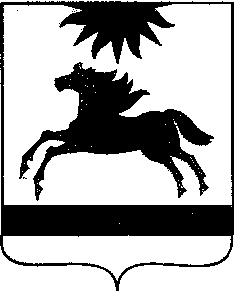 ЧЕЛЯБИНСКАЯ ОБЛАСТЬСОБРАНИЕ ДЕПУТАТОВАРГАЯШСКОГО МУНИЦИПАЛЬНОГО РАЙОНАРЕШЕНИЕО  проекте внесения изменений и дополненийв  Устав Аргаяшского  муниципального района             Собрание депутатов Аргаяшского муниципального района  РЕШАЕТ:          1. Принять за основу проект внесения изменений и дополнений в  Устав  Аргаяшского  муниципального района.          2. Провести публичные слушания  по данному проекту изменений и дополнений в Устав Аргаяшского муниципального района.Заместитель председателя Собрания  депутатов                                                                             С.В.МалёваПриложение к решению Собрания депутатов Аргаяшского  муниципального района  От 23 мая 2018 года №49Внесения изменений и дополнений вУстав  Аргаяшского  муниципального района1)В статье 13 ( «Публичные слушания»):1.наименование статьи изложить в следующей редакции:          «Статья 13. Публичные слушания, общественные обсуждения»;2. пункт 3 изложить в следующей редакции:          «3. На публичные слушания должны выноситься:1) проект устава муниципального района, а также проект муниципального нормативного правового акта о внесении изменений и дополнений в данный устав, кроме случаев, когда в устав муниципального района вносятся изменения в форме точного воспроизведения положений Конституции Российской Федерации, федеральных законов, конституции (устава) или законов субъекта Российской Федерации в целях приведения данного устава в соответствие с этими нормативными правовыми актами;2) проект  бюджета муниципального района  и отчет о его исполнении;3)проект стратегии социально-экономического развития  муниципального района;4) вопросы о преобразовании муниципального района, за исключением случаев, если в соответствии со статьей 13 Федерального закона от 06.10.2003 №131-ФЗ «Об общих принципах организации местного самоуправления в Российской Федерации» для преобразования муниципального района требуется получение согласия населения муниципального района, выраженного путем голосования либо на сходах граждан.»;3. пункт 6 изложить в следующей редакции:«6. Порядок организации и проведения публичных слушаний по проектам и вопросам, указанным в пункте 3 настоящей статьи, определяется  нормативными правовыми актами Собрания депутатов муниципального района и должен предусматривать заблаговременное оповещение жителей муниципального района о времени и месте проведения публичных слушаний, заблаговременное ознакомление с проектом муниципального правового акта, другие меры, обеспечивающие участие в публичных слушаниях жителей муниципального района, опубликование (обнародование) результатов публичных слушаний, включая мотивированное обоснование принятых решений.»;4. дополнить пунктом 9 следующего содержания:        «9. По проектам планировки территории, проектам межевания территории, проектам, предусматривающим внесение изменений в один из указанных утвержденных документов, проектам решений о предоставлении разрешения на отклонение от предельных параметров разрешенного строительства, реконструкции объектов капитального строительства, вопросам изменения одного вида разрешенного использования земельных участков и объектов капитального строительства на другой вид такого использования при отсутствии утвержденных правил землепользования и застройки проводятся общественные обсуждения или публичные слушания, порядок организации и проведения которых определяется нормативным правовым актом Собрания депутатов муниципального района.»;2) подпункт 4 пункта 1  статьи 21 изложить в следующей редакции:« 4) утверждение стратегии социально-экономического развития Аргаяшского муниципального района;»;3) второй абзац  пункта 4 статьи 23 изложить в следующей редакции:« Решения Собрания депутатов, затрагивающие права, свободы и обязанности человека и гражданина, устанавливающие правовой статус организаций, учредителем которых выступает муниципальный район, а также соглашения, заключаемые между органами местного самоуправления, вступают в силу после их официального опубликования (обнародования).»;4) третье предложение абзаца 2  пункта 2 статьи 30  изложить в следующей редакции:«    Постановления, изданные в пределах полномочий главы муниципального района, затрагивающие права, свободы и обязанности человека и гражданина, устанавливающие правовой статус организаций, учредителем которых выступает муниципальный район, а также соглашения, заключаемые между органами местного самоуправления, вступают в силу после их официального опубликования (обнародования).»;5) пункт 3 статьи 31 читать в следующей редакции:«3. В случае досрочного прекращения полномочий главы муниципального района избрание главы муниципального района, избираемого представительным органом муниципального района из  числа кандидатов, представленных конкурсной комиссией по результатам конкурса, осуществляется не позднее чем через шесть месяцев со дня такого прекращения полномочий.При этом если до истечения срока полномочий представительного органа муниципального района осталось менее шести месяцев, избрание главы муниципального района из числа кандидатов, представленных конкурсной комиссией по результатам конкурса, - в течение трех месяцев со дня избрания представительного органа муниципального образования в правомочном составе.»;6) пункт 1 статьи 34 дополнить подпунктом 44 следующего содержания:«44) разрабатывает и реализует стратегию социально-экономического развития муниципального района,  разрабатывает, утверждает и реализует иные документы стратегического планирования по вопросам, отнесенным к полномочиям органов местного самоуправления, а также организует сбор статистических показателей, характеризующих состояние экономики и социальной сферы муниципального района, и предоставление указанных данных органам государственной власти в порядке, установленном Правительством Российской Федерации;»;7)  подпункт 4 пункта 2 статьи 45.1 изложить в следующей редакции:«4) несоблюдение ограничений, запретов, неисполнение обязанностей, которые установлены Федеральным законом от 25 декабря 2008 года № 273-ФЗ «О противодействии коррупции», Федеральным законом от 3 декабря 2012 года № 230-ФЗ «О контроле за соответствием расходов лиц, замещающих государственные должности, и иных лиц их доходам», Федеральным законом от 7 мая 2013 года № 79-ФЗ «О запрете отдельным категориям лиц открывать и иметь счета (вклады), хранить наличные денежные средства и ценности в иностранных банках, расположенных за пределами территории Российской Федерации, владеть и (или) пользоваться иностранными финансовыми инструментами»;».8)  абзац второй пункта 6 статьи 47 изложить в новой редакции:«Изменения и дополнения, внесенные в устав муниципального района и изменяющие структуру органов местного самоуправления, разграничение полномочий между органами местного самоуправления (за исключением случаев приведения устава муниципального образования в соответствие с федеральными законами, а также изменения полномочий, срока полномочий, порядка избрания выборных должностных лиц местного самоуправления), вступают в силу после истечения срока полномочий Собрания депутатов Аргаяшского муниципального района, принявшего муниципальный правовой акт о внесении указанных изменений и дополнений в устав муниципального района.».   2. Настоящее решение подлежит официальному  опубликованию в общественно- политической газете Аргаяшского района «Восход», в информационном вестнике администрации и Собрания депутатов Аргаяшского муниципального района «Аргаяшский вестник»  после его государственной регистрации в территориальном органе уполномоченного   федерального органа исполнительной власти в сфере регистрации уставов   муниципальных образований.    3. Настоящее решение вступает в силу  после опубликования и применяется в соответствии  с действующим  законодательством Российской Федерации.И.о. главы Аргаяшского                                        муниципального района                                                        Р.А.Абылхасынов                                           «  23 »    мая    2018 г.  №   49                                                                  c. Аргаяш